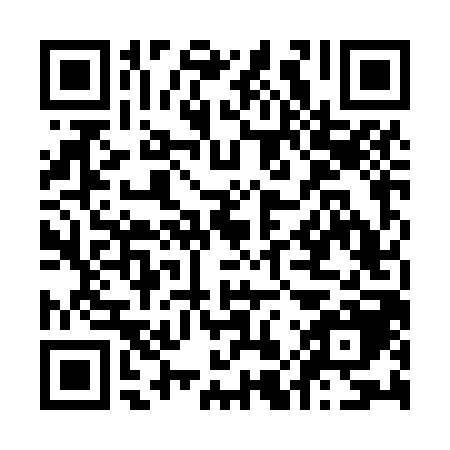 Ramadan times for Ybbs an der Donau, AustriaMon 11 Mar 2024 - Wed 10 Apr 2024High Latitude Method: Angle Based RulePrayer Calculation Method: Muslim World LeagueAsar Calculation Method: ShafiPrayer times provided by https://www.salahtimes.comDateDayFajrSuhurSunriseDhuhrAsrIftarMaghribIsha11Mon4:374:376:2012:103:206:006:007:3712Tue4:344:346:1812:093:216:016:017:3913Wed4:324:326:1612:093:226:036:037:4114Thu4:304:306:1412:093:236:046:047:4215Fri4:284:286:1212:083:246:066:067:4416Sat4:264:266:1012:083:256:076:077:4517Sun4:234:236:0812:083:266:096:097:4718Mon4:214:216:0612:083:266:106:107:4919Tue4:194:196:0412:073:276:116:117:5020Wed4:174:176:0212:073:286:136:137:5221Thu4:144:146:0012:073:296:146:147:5422Fri4:124:125:5812:063:306:166:167:5523Sat4:104:105:5612:063:316:176:177:5724Sun4:074:075:5412:063:316:196:197:5925Mon4:054:055:5212:063:326:206:208:0126Tue4:034:035:5012:053:336:226:228:0227Wed4:004:005:4712:053:346:236:238:0428Thu3:583:585:4512:053:356:256:258:0629Fri3:553:555:4312:043:356:266:268:0830Sat3:533:535:4112:043:366:286:288:0931Sun4:514:516:391:044:377:297:299:111Mon4:484:486:371:034:387:307:309:132Tue4:464:466:351:034:387:327:329:153Wed4:434:436:331:034:397:337:339:174Thu4:414:416:311:034:407:357:359:195Fri4:384:386:291:024:417:367:369:206Sat4:364:366:271:024:417:387:389:227Sun4:334:336:251:024:427:397:399:248Mon4:314:316:231:014:437:417:419:269Tue4:284:286:211:014:437:427:429:2810Wed4:264:266:191:014:447:437:439:30